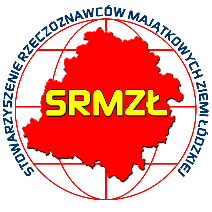 STOWARZYSZENIE RZECZOZNAWCÓW MAJĄTKOWYCH ZIEMI ŁÓDZKIEJ90-007 Łódź, Plac Komuny Paryskiej 5a; pok. 807Awww.srmzl.pl e-mail biuro@srmzl.plzaprasza na warsztaty specjalistyczne dla rzeczoznawców majątkowych  w dniach 25 i 26 października  2019r.Pomiar cech nieruchomości i obliczanie wag cech rynkowych 
w podejściu porównawczym przy wykorzystaniu pakietu rg_wagiProwadzący dr inż. Radosław Gaca – rzeczoznawca majątkowySzkolenie obejmuje łącznie 16 godz. edukacyjnych Miejsce szkolenia: Łódź, Plac Komuny Paryskiej 5a, sala 202 ( budynek NOT)W załączniku program szkolenia i informacje o szkoleniuUczestnicy szkolenia otrzymają zaświadczenia potwierdzające doskonalenie kwalifikacji zawodowych.Liczba osób ograniczona do 20 (max. 25)Obowiązuje kolejność zgłoszeń.Koszt uczestnictwa: 550 zł dla członków SRMZŁ, PSRWN Oddz. Łódź i  ŁSRM 600 zł dla pozostałych rzeczoznawców majątkowych Koszt uczestnictwa obejmuje: udział w szkoleniu, materiały szkoleniowe, serwis kawowy, obiady w dn.25 i 26.10. 2019r. Zgłoszenie udziału w szkoleniu prosimy przesłać na załączonym druku na adres e-mail:                                                    biuro@srmzl.plWpłata na konto BGŻ S.A. O/ Pabianice nr   68 2030 0045 1110 0000 0386 5980Termin zgłoszenia i wpłaty do dnia 17 października 2019 r.Serdecznie zapraszamy w  imieniu Zarządu SRMZŁ                                                                                   Prezes  Ewa Baś   tel.   607 216 936Rezerwacja noclegów we własnym zakresie.Propozycje: HOTEL ŚWIATOWIT ***  AL. Kościuszki 68, Ambasador Premium **** ul. Jana Kilińskiego 145,Campanile Łódź*** Aleja Piłsudskiego 27, Novotel Łódź Centrum**** Piłsudskiego 11A,